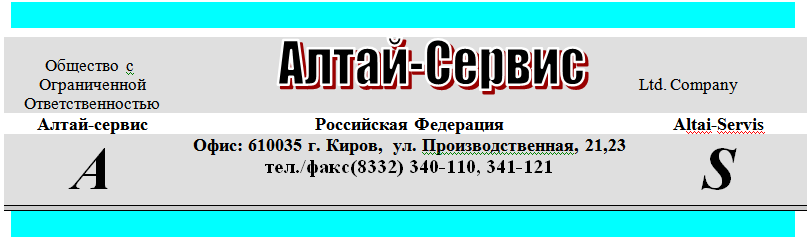                  ПРАЙС   НА  ПЛЁНКУ П/Э,  СПАНБОНД                             01.02.2017г.Конт.тел . 71-40-48;  71-22-52                        Наименование     Цена  за м.пог.Пленка арм. шир. 2м 140г/м2 леска 50м.п.        97 рубПленка арм. шир. 2м 200г/м2 леска 70м.п.       130 рубПленка возд-пузырчатая ВПП 2 шир.1,5м (100м)       26 рубПленка п/э рукав 1,5мх2  100 мкн.(200м.п.)  АКЦИЯ!!!      13 рубПлёнка п/э рукав 1,5мх2  100 мкр (200м.п.)  1СОРТ      13 рубПленка п/э рукав 1,5мх2  120 мкм.(250м.п)       22 рубПленка п/э рукав 1,5мх2  120 мкн.(100м.п.) ВТОРИЧКА (Продаем кратно рулонам со склада)      15 рубПленка п/э рукав 1,5мх2  160 мкн.(100м.п.) ВТОРИЧКА Продаем кратно рулонам со склада      19 рубПленка п/э рукав 1,5мх2  160 мкн.(150м.п.)       28 рубПленка п/э рукав 1,5мх2  160 мкн.(150м.п.) ЧЕРНАЯ ВТОРИЧКА      22 рубПленка п/э рукав 1,5мх2  200 мкн.(150м.п.)       35 рубПленка п/э рукав 1,5мх2  240 мкн.(100м.п.)       43 рубПленка п/э рукав 1,5мх2  300 мкн.(100м.п.)       56 рубПленка п/э рукав 1,5мх2  400 мкр. (100 м.п.)       71 рубПленка п/э рукав 2,0мх2  200 мкм.(100м.п.)       50 рубСпанбонд №42 шир. 3,2м (250м.п)       28 рубСпанбонд №42 шир. 3,2м (300м.п)       28 рубСпанбонд №60 шир. 3,2м (150м.п)       35 рубСпанбонд №60 шир. 3,2м (200м.п)       35 рубУпаковка спанбонд №42 шир. 3,2м 10м       267 руб/упУпаковка спанбонд №60 шир. 3,2м 10м       355 руб/упУпаковка спанбонд №60 шир. 3,2м 10м ЧЕРНЫЙ       397 руб/упУпаковка спанбонд №60 шир. 4,2м 10м ЧЕРНЫЙ       670 руб/уп